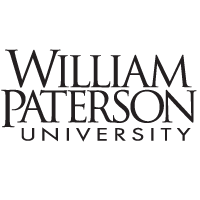 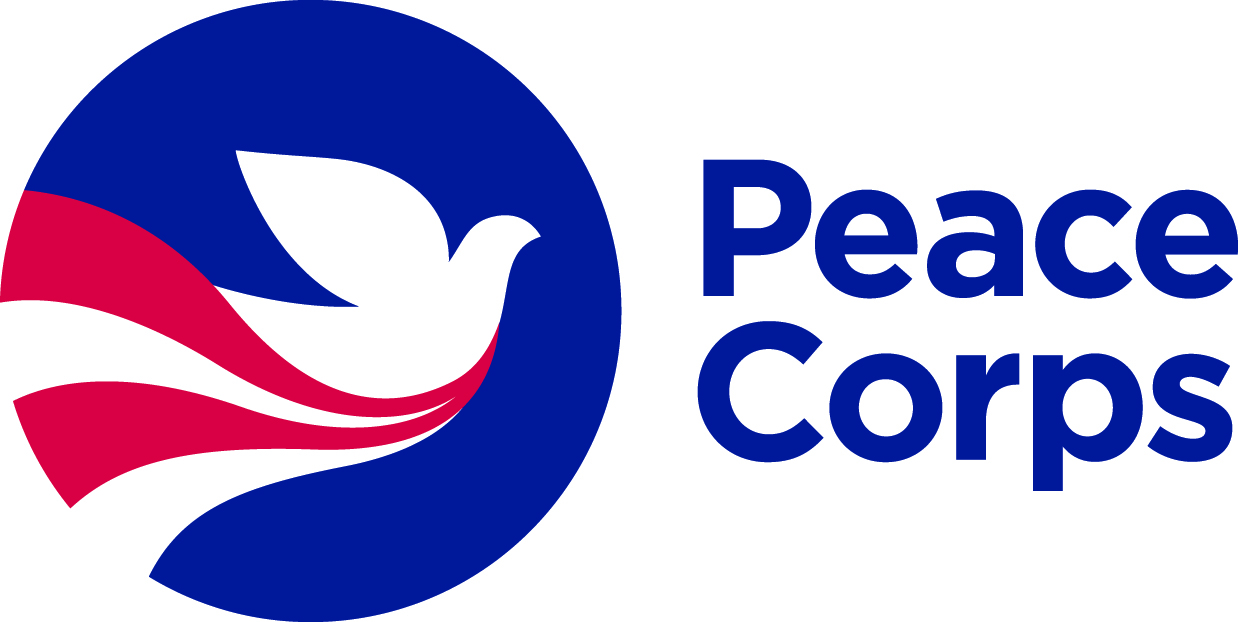 Student ApplicationName: ________________________________   Student ID: _____________   Date: __________   Phone: ____________________   Email: _____________________________________________Major(s): _____________________________   Minors(s): _______________________________Expected Graduation (month and year): ______________________  Cumulative GPA: ________Training and experience in a specific work sector   Please check the box of the sector in which you would like to serve:EducationHealthEnvironmentAgricultureYouth in DevelopmentCommunity Economic DevelopmentNote: Actual Peace Corps assignments are based on local needs, and thus may or may not align seamlessly with your qualifications. Flexibility is key to the Peace Corps experience!Coursework. List the number and name of 3 courses in this same sector that you plan to take, and the semester in which you plan to take them (it is fine if you’ve already taken them).Note: The courses you include on this application may change, but it’s good to have a plan.Course: _____________________________________    Semester and year: _____________Course: _____________________________________    Semester and year: _____________Course: _____________________________________    Semester and year: _____________Hands-on experience in that same sector (must total at least 50 hours).Describe what you plan to do:Foreign language skillsRequirements depend upon desired Peace Corps volunteer placement site. (1) Latin America/ Spanish-speaking countriesà two 200-level courses. (2) West Africa/ French-speaking countriesà one 200-level course in any Romance Language. (3) Everywhere elseà no explicit requirements, but language skills are a plus.If you intend to learn a foreign language, please list which one: ____________________List the top 2 foreign language courses you plan to take:Course 1: ________________________________________   Semester and year: _____________	Course 2: ________________________________________   Semester and year: _____________Or describe your alternative learning process (e.g., native speaker):Intercultural competenceList the core course and two approved electives you plan to take:Core course: _______________________________________   Semester and year: _____________Elective 1: _________________________________________   Semester and year: _____________Elective 2: _________________________________________   Semester and year: _____________Professional and leadership developmentProfessional resume feedback: When do you plan to meet with Career Development Center for a one-on-one resume review?     Month and year: ______________________________________                            Professional interview prep: When do you plan to meet with Career Development Center for an interview workshop?      Month and year: ______________________________________                            Describe a leadership experience that you intend to pursue: For example, leading a work or volunteer project, serving on the executive board of a student organization, or organizing a big campus event.______________________________________     _________________Signature of Student                                                    Date	______________________________________     _________________Signature of Peace Corps Prep Coordinator             Date	